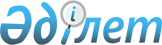 О внесении изменения в приказ Министра цифрового развития, инноваций и аэрокосмической промышленности Республики Казахстан от 17 сентября 2020 года № 339/НҚ "Об определении приоритетных направлений предоставления инновационных грантов"Приказ Министра цифрового развития, инноваций и аэрокосмической промышленности Республики Казахстан от 28 декабря 2023 года № 683/НҚ. Зарегистрирован в Министерстве юстиции Республики Казахстан 29 декабря 2023 года № 33840
      ПРИКАЗЫВАЮ:
      1. Внести в приказ Министра цифрового развития, инноваций и аэрокосмической промышленности Республики Казахстан от 17 сентября 2020 года № 339/НҚ "Об определении приоритетных направлений предоставления инновационных грантов" (зарегистрирован в Реестре государственной регистрации нормативных правовых актов под № 21265) следующее изменение:
      приложение к указанному приказу изложить в новой редакции согласно приложению к настоящему приказу.
      2. Департаменту развития инноваций Министерства цифрового развития, инноваций и аэрокосмической промышленности Республики Казахстан обеспечить:
      1) государственную регистрацию настоящего приказа в Министерстве юстиции Республики Казахстан;
      2) размещение настоящего приказа на интернет-ресурсе Министерства цифрового развития, инноваций и аэрокосмической промышленности Республики Казахстан.
      3. Контроль за исполнением настоящего приказа возложить на курирующего вице-министра цифрового развития, инноваций и аэрокосмической промышленности Республики Казахстан.
      4. Настоящий приказ вводится в действие по истечении десяти календарных дней после дня его первого официального опубликования.
      "СОГЛАСОВАН"Министерство сельского хозяйстваРеспублики Казахстан
      "СОГЛАСОВАН"Министерство здравоохраненияРеспублики Казахстан
      "СОГЛАСОВАН"Министерство трудаи социальной защиты населенияРеспублики Казахстан
      "СОГЛАСОВАН"Министерство транспортаРеспублики Казахстан
      "СОГЛАСОВАН"Министерство финансовРеспублики Казахстан
      "СОГЛАСОВАН"Министерство промышленностии строительстваРеспублики Казахстан
      "СОГЛАСОВАН"Министерство водных ресурови ирригацииРеспублики Казахстан
      "СОГЛАСОВАН"Министерство национальной экономикиРеспублики Казахстан
      "СОГЛАСОВАН"Министерство экологиии природных ресурсовРеспублики Казахстан
      "СОГЛАСОВАН"Министерство энергетикиРеспублики Казахстан Приоритетные направления предоставления инновационных грантов
      1. Высокопроизводительные технологии, применяемые в отраслях экономики и жизнедеятельности общества:
      1) информационно-коммуникационные технологии, включая элементы Индустрии 4.0;
      2) новые материалы, аддитивные технологии, нанотехнологии;
      3) биотехнологии, новые технологии в медицине и здравоохранении;
      4) новые технологии в обрабатывающей промышленности;
      5) космические технологии;
      6) экологически чистые технологии, энергоэффективность, энергосбережение и альтернативная энергетика;
      7) новые финансовые технологии;
      8) электронная промышленность;
      9) робототехника;
      10) социальные инновации.
					© 2012. РГП на ПХВ «Институт законодательства и правовой информации Республики Казахстан» Министерства юстиции Республики Казахстан
				
      Министр цифрового развития, инновацийи аэрокосмической промышленностиРеспублики Казахстан

Б. Мусин
Приложение к приказу
Министр цифрового развития,
инноваций
и аэрокосмической промышленности
Республики Казахстан
от 28 декабря 2023 года № 683/НҚ